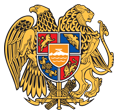 ՀԱՅԱՍՏԱՆԻ ՀԱՆՐԱՊԵՏՈՒԹՅՈՒՆ 
ՍՅՈՒՆԻՔԻ ՄԱՐԶ
ԿԱՊԱՆԻ ՀԱՄԱՅՆՔԱՊԵՏԱՐԱՆ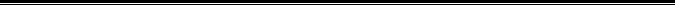 ԹՈՒՅԼՏՎՈՒԹՅՈՒՆՀԱՄԱՅՆՔԻ ՎԱՐՉԱԿԱՆ ՏԱՐԱԾՔՈՒՄ ԶՎԱՐՃԱՆՔԻ  ՕԲՅԵԿՏՆԵՐԻ` ԺԱՄԸ 24:00-ԻՑ ՀԵՏՈ ԱՇԽԱՏԵԼՈՒ N ժ24:00-Թ- 03 Տրված` 01 հունիսի 2020թ.
24.00-ից հետո աշխատելու թույլատրված գործունեության անվանումը` 
Զվարճանքի օբյեկտների համար:Հայտատու անհատ ձեռնարկատիրոջ անունը, ազգանունը և գտնվելու վայրը կամ իրավաբանական անձի լրիվ անվանումը, կազմակերպական-իրավական ձևը և գտնվելու վայրը, հարկ վճարողի հաշվառման համարը` 
ԱՁ Հարութ Ծատրյան,  Բաղաբերդ թաղամաս թիվ 8 /39 , ՀՎՀՀ` 78669399:Գործունեության տեսակի իրականացման վայրը՝ 
Սյունիք բնակավայր Գաղթականներ փողոց թիվ 3ա: Շինության տեսակը`
Հիմնական շինություն:Թույլտվության գործողության ժամկետը`
2020թվականի համար: ՀԱՄԱՅՆՔԻ ՂԵԿԱՎԱՐ               ԳԵՎՈՐԳ ՓԱՐՍՅԱՆ  